上海市“星光计划”第十届职业院校技能大赛（中职组）《零部件测绘与CAD成图技术》赛项赛务手册二〇二三年四月 上海市“星光计划”第十届职业院校技能大赛（中职组）《零部件测绘与CAD成图技术》赛项赛务手册一、比赛时间地点安排二、比赛轮转方案三、赛场示意图、交通方式及联系人1、赛场说明及示意图赛场:15号楼一楼机房室报到、抽签、休息处：15号楼南广场准备室：15号楼一楼教室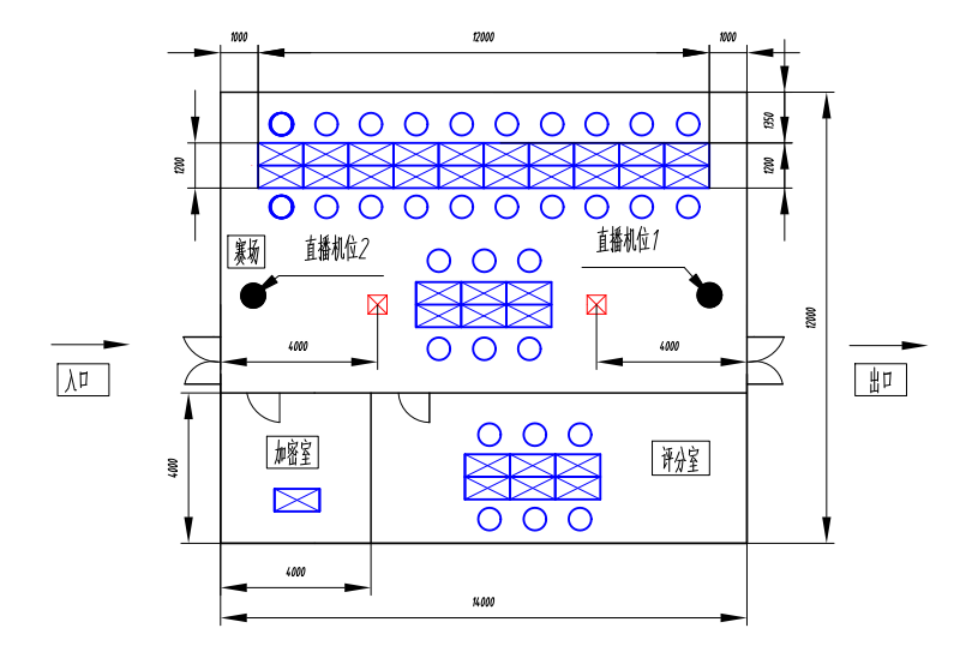 附赛场平面示意图2、上海工商信息学校周边交通公交线路：公交青华专线/上青线/沪青盈专线到公园东路华青路站，步行50米到学校；地铁：1、17号线到青浦新城站，步行约20分钟到学校；       2、17号线到汇金路站，转乘青浦1路/2路到公园东路华青路站，步行50米到学校。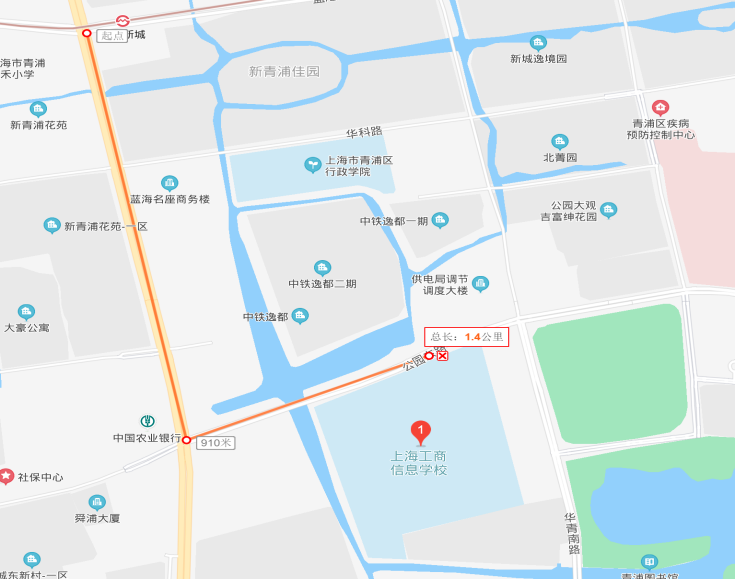 3、联系人及联系方式赛场联系人：汪珉联系电话：18121236917四、赛前熟悉场地时间：2023年4月14日9:00 -12:00                           地点：15号楼一楼机房联系人：汪珉联系电话：18121236917五、参赛学校六、赛事纪律1、参赛选手必须持身份证、学生证、参赛证检录进入考场，证件不齐者不得进入比赛场地。2、选手不得携带任何工具书、手机、计算器、移动存储设备等物品进入考场。3、参赛选手应严格遵守赛场纪律，听从工作人员指挥。严禁冒名顶替和弄虚作假，违者取消学校参赛资格或竞赛成绩。4、选手离场时除随身物品不得携带竞赛组织方提供的物品离场。5、参赛单位车辆从公园东路2025号正门进入学校。6、为保证比赛顺利进行，领队及指导教师不可以现场观摩，承办单位提供赛场现场直播，地点在3号楼205会议室。日期地点比赛时间参赛选手2023年4月15日（周六）上海工商信息学校（15号楼一楼机房）08：00-12:00（第一场）23人2023年4月15日（周六）上海工商信息学校（15号楼一楼机房）14:00-18:00（第二场）22人时间安排地点地点第一轮报到时间7:00全部参赛校领队和参赛选手报到，抽取比赛场次号和赛位号报到地点15号楼南广场第一轮报到时间7:00全部参赛校领队和参赛选手报到，抽取比赛场次号和赛位号准备室15号楼一楼教室第一轮比赛时间8:00-12:00《零部件测绘与CAD成图技术》项目竞赛（上午场次选手）比赛地点15号楼一楼机房12:00-13:00考场清场、选手休息，公布下一轮竞赛名单休息室6号楼211、6号楼212教室第二轮报到时间13:00下午场领队和参赛选手报到，抽取比赛选手赛位号报到地点15号楼南广场第二轮报到时间13:00下午场领队和参赛选手报到，抽取比赛选手赛位号准备室15号楼一楼教室第二轮比赛时间14:00-18:00《零部件测绘与CAD成图技术》项目竞赛（下午场次选手）比赛地点15号楼一楼机房序号参赛单位全称人数1江南造船集团职业技术学校32上海电机学院附属科技学校(上海市临港科技学校）33上海工商信息学校34上海海事大学附属职业技术学校35上海石化工业学校36上海食品科技学校37上海市大众工业学校38上海市奉贤中等专业学校39上海市高级技工学校310上海市工程技术管理学校311上海市工业技术学校312上海市环境学校313上海市松江区新桥职业技术学校314上海市杨浦职业技术学校315上海市医药学校3合计：合计：45